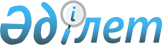 О внесении дополнений в постановление акимата города Астаны от 9 сентября 2015 года № 10-1568 "Об утверждении Положения о Государственном учреждении "Управление коммунального имущества и государственных закупок города Астаны"
					
			Утративший силу
			
			
		
					Постановление акимата города Астаны от 1 июня 2017 года № 206-1105. Утратило силу постановлением акимата города Астаны от 6 марта 2018 года № 06-433.
      Сноска. Утратило силу постановлением акимата города Астаны от 06.03.2018 № 06-433.
      В соответствии с законами Республики Казахстан от 23 января 2001 года "О местном государственном управлении и самоуправлении в Республике Казахстан", от 31 октября 2015 года "О государственно-частном партнерстве", от 6 апреля 2016 года "О правовых актах", акимат города Астаны ПОСТАНОВЛЯЕТ:
      1. Внести в постановление акимата города Астаны от 9 сентября 2015 года № 10-1568 "Об утверждении Положения о Государственном учреждении "Управление коммунального имущества и государственных закупок города Астаны" (зарегистрировано в Реестре государственной регистрации нормативных правовых актов за № 947, опубликовано в газетах "Астана ақшамы" от 6 октября 2015 года № 111 (3316), "Вечерняя Астана" от 6 октября 2015 года № 111 (3334) следующие дополнения:
      в Положении о Государственном учреждении "Управление коммунального имущества и государственных закупок города Астаны", утвержденном вышеуказанным постановлением:
      пункт 13 дополнить подпунктом 9) следующего содержания:
      "9) реализация в пределах своей компетенции государственной политики в области государственно-частного партнерства.";
      пункт 14 дополнить подпунктами 21), 22) следующего содержания:
      "21) ведение реестра заключенных договоров государственно-частного партнерства по местным проектам государственно-частного партнерства;
      22) запрашивать у органов управления дополнительные сведения или документы, необходимые для ведения реестра.".
      2. Возложить на руководителя Государственного учреждения "Управление коммунального имущества и государственных закупок города Астаны" направление копии настоящего постановления в печатном и электронном виде для официального опубликования в периодических печатных изданиях и в Информационно-правовой системе "Әділет", а также в Республиканское государственное предприятие на праве хозяйственного ведения "Республиканский центр правовой информации Министерства юстиции Республики Казахстан" для включения в Эталонный контрольный банк нормативных правовых актов Республики Казахстан, и размещение на интернет-ресурсе акимата города Астаны.
      3. Контроль за исполнением настоящего постановления возложить на заместителя акима города Астаны Лукина А.И.
      4. Настоящее постановление вступает в силу со дня его подписания.
					© 2012. РГП на ПХВ «Институт законодательства и правовой информации Республики Казахстан» Министерства юстиции Республики Казахстан
				
      Аким города Астаны

A. Исекешев
